Middle School Day Camp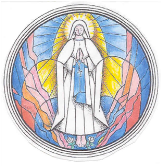 Monday July 15 – Friday July 19At Our Lady of LourdesPayment FormStudent Name: 				Parent Name:Registration for the Middle School Day Camp is $80 per student; the actual cost to the parish is $140 per student, but the cost has been reduced in order to help make this camp affordable to all our families. However, additional assistance is available, and no student should keep cost from allowing him or her to participate. Please check your payment options below.Payment: Amount – Please check one of the following:_____ Paying in Full: I am paying the $80 registration fee._____ Paying in Full plus donation: In addition to the registration fee ($80), I would like to make an additional donation to the OLL Youth Ministry Fund in order to support students for whom the fee is a burden; I will include the additional donation of $___ along with my own fee._____ Request for additional assistance. I am requesting additional parish support for this event. I am requesting an additional $_____in support and plan on paying the remaining $_____.Payment: Type – Please check one of the following:____ I have included a check or cash with this form (make checks payable to “Our Lady of Lourdes Church”)____ I would like to pay with credit card via PayPal. Please email me an electronic invoice.Please contact Our Lady of Lourdes Youth Minister Steven Cottam (scottam@ollrichva.org, 804-901-2472) if you have any additional payment questions or concerns.